Language Analysis in Advertisement on Pamphlet and Website to Attract Guest on Four Points by Sheraton Hotel BandungA Research PaperSubmitted to the English Departmentof Faculty Arts and Letters Pasundan UniversityAs a Partial Fulfillment of the Requirementsfor Taking the Sarjana Degree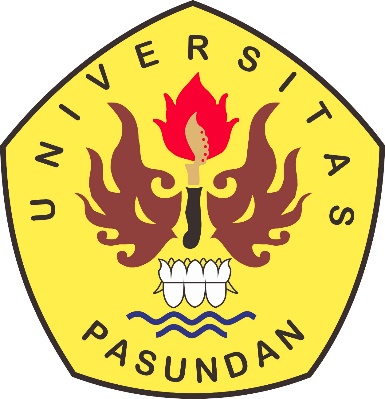 By:Aditya Chandra DirejaReg. Number: 157010006ENGLISH DEPARTMENTFACULTY OF ARTS AND LETTERSPASUNDAN UNIVERSITYBANDUNG2020